О реализации  Федерального закона №518-ФЗ  на территории Можгинского района   по выявлению правообладателей ранее учтенных объектов недвижимости и направлению сведений о правообладателях данных объектов недвижимости для внесения в Единый государственный реестр недвижимостиЗаслушав информацию о реализации Федерального закона № 518-ФЗ на территории Можгинского района по выявлению правообладателей ранее учтенных объектов недвижимости и направлению сведений о правообладателях данных объектов недвижимости для внесения в Единый государственный реестр недвижимости, руководствуясь Уставом муниципального образования «Муниципальный округ Можгинский район Удмуртской Республики»,СОВЕТ ДЕПУТАТОВ РЕШИЛ:         1. О реализации  Федерального закона №518-ФЗ  на территории Можгинского района   по выявлению правообладателей ранее учтенных объектов недвижимости и направлению сведений о правообладателях данных объектов недвижимости для внесения в Единый государственный реестр недвижимости принять к сведению (прилагается).2. Опубликовать настоящее решение в информационно-телекоммуникационной сети «Интернет» на  официальном сайте муниципального образования  «Муниципальный округ Можгинский район Удмуртской Республики». Председатель Совета депутатов муниципального образования      		                             «Муниципальный округ Можгинский районУдмуртской Республики»                                                                                  Г. П. Королькова        г. Можга18  октября 2023 года          № ____Проект вносит:Начальник отдела имущественных отношений                                                         Н.Н. НабиеваСогласовано:Председатель Совета депутатов муниципального образования «Муниципальный округ Можгинский районУдмуртской Республики»                                                                                             Г.П. КорольковаГлава муниципального образования«Муниципальный округ Можгинский районУдмуртской Республики»                                                                                             А.Г. ВасильевНачальника отдела организационной и правовой работы – юрисконсульт                                                                            В. Е. АлексееваПриложениек решению Совета депутатовмуниципального образования «Муниципальный округ Можгинский район Удмуртской Республики»от 18 октября 2023 года №____Информация о работе реализации  Федерального закона №518-ФЗ  на территории Можгинского района   по выявлению правообладателей ранее учтенных объектов недвижимости и направлению сведений о правообладателях данных объектов недвижимости для внесения в Единый государственный реестр недвижимостиНа территории Можгинского района продолжается реализация Федерального закона от 30 декабря 2020 года № 518-ФЗ «О внесении изменений в отдельные законодательные акты Российской Федерации», вступившего с 29 июня 2021 года. Данный закон регулирует организацию работы по выявлению правообладателей ранее учтенных объектов недвижимости. Реализация закона осуществляется органами местного самоуправления совместно с Министерством имущественных отношений Удмуртской Республики и Управлением Росреестра по Удмуртской Республике. Основную работу, конечно, проводят органы местного самоуправления.Напомню, что к ранее учтенным объектам недвижимости относятся:
           - объекты, сведения о которых есть в ЕГРН, но права на них не зарегистрированы, - объекты, которые не стоят на кадастровом учете, но при этом права на них зарегистрированы, не прекращены и имеют условный номер;- объекты, по которым сведения в ЕГРН полностью отсутствуют как о самом объекте, так и о правах на него. Вместе с тем, права на данные объекты у граждан возникли независимо от момента государственной регистрации в ЕГРН вследствие обстоятельств, указанных в законе (например, на основании договора приватизации жилых помещений, ранее выданного свидетельства на землю и т.д.).На нас возложены полномочия по принятию решений и проведению мероприятий по выявлению правообладателей ранее учтенных объектов недвижимости, направлению сведений о правообладателях данных объектов капитального строительства и земельных участков для внесения в Единый государственный реестр недвижимости (ЕГРН). Закон предполагает возможность снятия с кадастрового учета прекративших существование зданий и сооружений на основании подготовленного Администрацией акта осмотра такого объекта без привлечения кадастрового инженера.Для работы по выявлению правообладателей ранее учтенных объектов недвижимости Администрацией Можгинского района были получены от Управления Росреестра по Удмуртской Республике перечни земельных участков и объектов капитального строительства в количестве 18889 объектов. План-график проведения работ по выявлению правообладателей ранее учтенных объектов недвижимости со сроком исполнения до 1 января 2027 года в разрезе каждого муниципального образования утвержден Председателем Правительства Удмуртской Республики Семеновым Ярославом Владимировичем 26 декабря 2022 года. В соответствии с планом-графиком ежеквартально мы должны отрабатывать 1111 объектов. Контроль исполнения Плана-графика проведения работ возложен на Глав муниципальных образований.С целью повышения эффективности реализации на территории муниципального образования «Муниципальный округ Можгинский район Удмуртской Республики» мероприятий по выявлению правообладателей ранее учтенных объектов недвижимости, предусмотренных Федеральным законом от 30 декабря 2020 года № 518-ФЗ образована рабочая группа под руководством начальника отдела имущественных отношений Набиевой Н.Н., в которую, кроме специалистов отдела имущественных отношений, вошли представители от каждого территориального отдела (сектора).Заседания рабочей группы проводятся ежемесячно, на которых проводится обучение специалистов, заслушивание информации о проделанной работе, а также обсуждение вопросов, возникающих при работе по выявлению правообладателей ранее учтенных объектов недвижимости. Члены рабочей группы каждый месяц направляют в отдел имущественных отношений отчет о проведенной работе. Проводится весь комплекс необходимых мероприятий – анализируются сведения в архивах, направляются запросы о предоставлении информации, хранящейся в органах внутренних дел, органах записи актов гражданского состояния, у нотариусов, в ЦКО БТИ и иных органах. Наличие зарегистрированных прав в ЕГРН обеспечивает гражданам и организациям защиту их имущественных интересов. Физические и юридические лица могут самостоятельно оформить свои права путем обращения с заявлением в МФЦ. Совместно с МФЦ г. Можги организованы выездные приемы граждан в территориально-обособленных структурных подразделениях, где граждане могут воспользоваться возможностью получить консультацию и подать заявления на регистрацию права собственности. Такие приемы проведены в ТОСП с. Черемушки, с. Большая Уча, с. Большая Пудга, д. Новый Русский Сюгаил, д. Ныша, на которых было проконсультировано 52 гражданина и принято 109 заявлений на совершение регистрационных действий. 14 июня 2023 года на площадке МФЦ г. Можги был организован прием граждан с участием министра имущественных отношений Боталовой А.А., представителей Росреестра и Роскадастра. В этот день обратилось 53 человека, из них 33 – подали заявления на регистрацию прав.   Органы местного самоуправления имеют возможность подать заявления на подтверждение регистрации права за граждан. На сегодняшний день таким образом зарегистрировано право собственности в отношении 102 объектов.  По состоянию на 1 октября 2023 года по 5253 объектам недвижимости мероприятия проведены, что составляет 27,81 % от общего количества объектов и 118,2 % от плана-графика. С момента реализации Федерального закона 518-ФЗ на территории Можгинского района снято с государственного кадастрового учета 4176 объектов недвижимости (это и дубли, и несуществующие объекты капитального строительства, и земельные участки, которые были поставлены на учет до 01.03.2008 года, не имеющие правоустанавливающих документов), выявлено, что 279 объектов не требуют подтверждения прав, в отношении 798 объектов недвижимости зарегистрированы права в рамках проведения работ по выявлению правообладателей. К сожалению, не все собственники спешат регистрировать свои права на недвижимость, наследники не оформляют и не желают оформлять наследство, а сами фактически используют земельные участки, проживают и зарегистрированы в жилых домах или жилых помещениях (таких объектов очень много), местонахождение некоторых правообладателей для нас не известно, собственники зданий не оформляют земельные участки под данными объектами.   Начальник отдела имущественных отношений			Н.Н. НабиеваСОВЕТ  ДЕПУТАТОВМУНИЦИПАЛЬНОГО ОБРАЗОВАНИЯ«МУНИЦИПАЛЬНЫЙ ОКРУГ МОЖГИНСКИЙ РАЙОН УДМУРТСКОЙ РЕСПУБЛИКИ»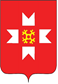 «УДМУРТ ЭЛЬКУНЫСЬ МОЖГА  ЁРОС МУНИЦИПАЛ ОКРУГ» МУНИЦИПАЛ КЫЛДЫТЭТЫСЬДЕПУТАТЪЕСЛЭН КЕНЕШСЫ